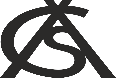 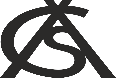 Informace o zpracování osobních údajů navrhovatele uvedených v žádosti o exkurze do Archivu České televize konaných ve dnech 3. 11. 2023 a 8. 12. 2023Zpracování osobních údajůVyplněním webového formuláře a jeho odesláním zasíláte České archivní společnosti návrh žádosti o provedení exkurze v  Archivu České televize.Zpracování osobních údajů se řídí Nařízením Evropského Parlamentu a Rady 2016/679 ze dne 27. dubna 2016 o ochraně fyzických osob v souvislosti se zpracováním osobních údajů a o volném pohybu těchto údajů a o zrušení směrnice 95/46/ES (dále jen Nařízení).Při zpracování osobních údajů postupuje Česká archivní společnost v souladu s právními předpisy Evropské unie a České republiky a v souladu se svými vnitřními předpisy upravujícími oblast ochrany osobních údajů. Souhlas se zpracováním osobních údajů.Souhlasím se shromažďováním, uchováním a zpracováním osobních údajů v rozsahu: jméno, příjmení, e-mail, telefon, adresa organizace, číslo občanského průkazu správcem Česká republika – Česká archivní společnost, z.s. se sídlem Archivní 4, 149 00, Praha 4, IČ: 48137421 (příp. její zaměstnanci) pro účel stanovený níže. Tento souhlas uděluji pro všechny uvedené údaje, svůj souhlas mohu kdykoli odvolat v souladu s článkem 7 Nařízení.  Zároveň jsem si vědom/a svých práv podle čl. 12 – 23 Nařízení.  Všechny údaje jsou přesné a pravdivé a jsou poskytovány dobrovolně.Účel zpracování osobních údajůV souladu s čl. 5 Nařízení jsou všechny údaje uvedené v tomto webovém  formuláři shromažďovány a zpracovávány zaměstnanci správce výhradně pro účely zajištění exkurze do Archivu České televize.  Sumarizované anonymizované údaje z tohoto formuláře mohou být použity správcem pro statistické účely, a to pro vnitřní potřebu správce.Prohlášení správceSprávce prohlašuje, že bude shromažďovat osobní údaje v rozsahu nezbytném pro naplnění stanoveného účelu a zpracovávat je pouze v souladu s účelem, k němuž byly shromážděny. Osobní údaje návštěvníka budou zpracovávány po dobu nezbytně nutnou k naplnění účelu. Poptávky na exkurze a potvrzení o rezervaci jsou uchovávány pouze do doby konání exkurze a poté budou neprodleně vymazány.